MinutesAgenda Item 1: Welcome New Members				Presenter: Rozalind JesterDr. Jester welcomed the new eLearning Coordinators: George Kodsey, Dmitry Yusin, and Daniel MarulandaAgenda Item 2: New U.S. DOE Distance Education Regulations		Presenter: Rozalind JesterDr. Jester informed the coordinators about the new U.S. DOE Distance Education Regulations, which become effective July 1, 2021. Dr. Jester shared the PowerPoint presentation regarding the changes provided by the DOE.Asynchronous clock hour content must be monitorable and/or documentedThis will determine the difference between a correspondence course and a distance learning course, which effects financial aid available to students.Agenda Item 3: SACSCOC Reaffirmation Update and Policy Revision	Presenter: all eLearning CoordinatorsDr. Jester updated the instructors on the Off-Site Peer Review Report. Emphasis was given to our Online Learning Program as a strong area of growth.Agenda Item 4: Official ATC Document Revision				Presenter: all eLearning CoordinatorsDr. Jester briefed the coordinators on the different documents that need to be revised this SummerDr. Jester informed the coordinators on her meetings with Dr. DeLuca, Ellie Bunting, and Peggy Romeo regarding the eLearning Coordinator Description. The description needs to be submitted by the Fall to the Academic Technology Committee.ATC Guidelines and COPs – A student cited content in a grading grievance that shows ATC Guidelines and COPs posted on the website have not been updated in some time, and need to be addressed. Proctorio Faculty and Student KB Articles – A lower priority QM Course Review Request Form – A lower priorityDr. Sauer asked and the group agreed to set aside time to discuss the instructor perspective on the student cap in online courses.Action Item: Upload the current eLearning Coordinator Job Description in the group’s Teams accountPerson Responsible: Rozalind JesterDue Date: May 14, 2021Action Item: Review the current eLearning Coordinator Job Description to determine how it should be revised.Person Responsible: all eLearning CoordinatorsDue Date: May 18, 2021Agenda Item 5: Summer Projects						Presenter: all eLearning CoordinatorsOnline Course Quality Assurance Plan – Dr. Jester reminded the coordinators of the current draft available but which still requires faculty input on the structure. The content that needs to be addressed is how faculty will be informed as to why their course will be reviewed and formulating a plan for addressing courses that do not yet meet QM standards.GWC Continuous Improvement Plan – This agenda item has been postponed for a future meeting.Transition BWZ facilitation to eLearning Coordinators – The coordinators discussed dedicating a 2-hour meeting to reviewing this course and determining how the coordinators will facilitate it.Dr. Kodsey also suggested that we might create a training for instructors and/or students to utilize Teams.Agenda Item 6: Summer Items				Presenter: all eLearning CoordinatorsThese items have been postponed till the next meeting.Review Proctorio Faculty and Student KB ArticlesGWC Continuous Improvement Plan – Finalize MLO’s, include information on applicable modalitiesDraft of QM Review Request FormAgenda Item 7: Determine Summer Meeting Schedule	Presenter: all eLearning CoordinatorsAccording to the MOU, the coordinators were scheduled a 3-credit hour release. Dr. Jester also informed the coordinators of the opportunity to serve on the Elevate eLearning Initiative, which does include compensation.The majority of the coordinators agreed to 2 hour meeting every two weeks. This will take place on Tuesdays from 10:00 a.m. to 12:00 p.m.Action Item: Double check your pay stubs to make sure that your release time for this position is being compensated. If it is not, please let Dr. Jester know.Person Responsible: all eLearning CoordinatorsDue Date: May 30, 2021Agenda Item 7: Plan for Summer Certification Courses	Presenter: all eLearning CoordinatorsAPPQMR Schedule – Dr. Bartley and Professor Deane agreed to look at their calendars to determine if they could facilitate a DEV 101 Bootcamp APPQMR session. Dr. Sauer also offered to complete a one-day APPQMR workshop on Monday, Wednesday, or Friday if it is required.Summer Bootcamps – The APPQMR will only be scheduled for one Bootcamp, DEV 101 BootcampDEV 101 Bootcamp: June 28 – July 2Summer Institute 1: June 14 – June 18Summer Institute 2: July 12 – July 16Action Item: Poll DEV 101 to determine if instructors need an APPQMR session immediatelyPerson Responsible: Jillian PatchDue Date: May 18, 2021Agenda Item 8: Future Meeting Schedule			Presenter: all eLearning CoordinatorsThe next eLearning Coordinator Meeting will be held Tuesday, May 18, 2021 from 10 to 12 P.M.Respectfully submitted by Jillian Patch at 11:00 AM.eLearning Coordinators’ Meeting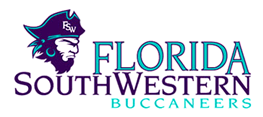 Meeting called by:Rozalind JesterType of meeting:eLearning Coordinator Monthly MeetingDate:05/11/2021Location:Zoom MeetingTime:10:00 A.M.Note taker:Jillian Patch